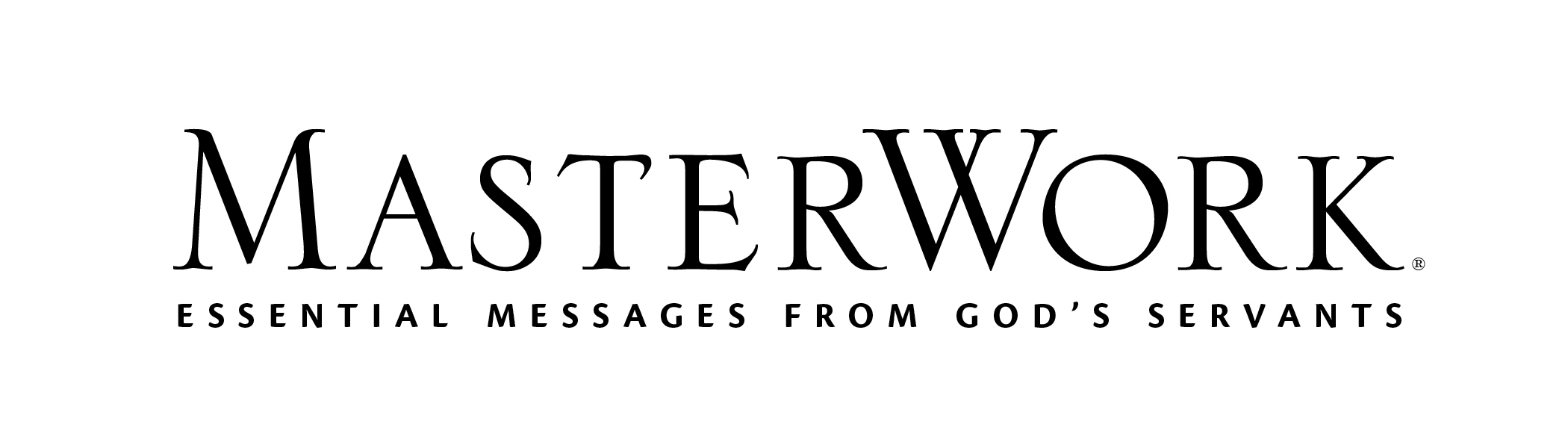 Servants for His GloryAuthor: Miguel NúñezLesson Title: “Be a Servant of His Presence” (pp. 49-63)Session 4March 24, 2024The main point of this lesson is: God’s servants long for His presence.Focus on this goal: To help adults seek God’s presenceKey Bible Passage: Exodus 33:13-15During the SessionStep 1. Create Interest / Jumpstart DiscussionInvite the group to determine the wording of an invitation they might send out for a special occasion. State formal invitations often begin with “The honor of your presence is requested . . . .” Ask: Why might we desire someone’s presence at our event? Why might we consider their presence an honor? Declare: Servants for God’s glory long for God’s presence, not just for special occasions, but for every minute of our lives.Step 2. IntroductionRead the first sentence Day One (p. 49). Ask: What does God’s omnipresence mean? What does it mean to long for God’s presence if He’s already everywhere? Discuss Day One, activity 2 (pp. 50-51). Evaluate what walking with the Lord truly looks like in a believer’s daily life. Declare we can learn about being a servant of God’s presence from Moses. Read Exodus 33:11a. Step 3. How a Servant of His Presence ThinksBriefly summarize Exodus 32. State Exodus 33:1-6 is God’s response to the golden calf incident. Discuss Day Two, activity 1 (p. 51). Explain in Exodus 17:7 the Israelites tested God by asking, “Is the Lord among us or not?” The answer was “Yes,” with a divine victory over an invading army (Ex. 17:8-15). Consider why the answer to their question is “No” in Exodus 33. Evaluate how God was still showing grace and mercy to the Israelites. Explain Moses’s reaction to God’s response begins in Exodus 33:12. Direct learners back to Day One, activity 1 (p. 50) and lead them to discuss that question. Read Exodus 33:15. Ask: Why wasn’t Moses satisfied with the prospect of an angel leading the Israelites? Invite a volunteer to read the Day Two paragraph (p. 52) beginning with “One might think 
. . . .” Invite volunteers to describe a time in their lives when they prayed something along the lines of, “Lord, I don’t desire Your angel or Your blessing in this circumstance, I just want and need YOU!” Urge adults to silently consider Day Two, activity 2 (p. 52). Inquire: What are some requests Moses could have, maybe even logically should have, asked of God? What was his first request instead? How is desiring to know God’s ways a way of seeking God’s presence? Step 4. Be a Servant Who Desires to Know God’s Ways, Part 1Note Days Three and Four examine what it means to be a servant who desires to know God’s ways. Consider what Moses was acknowledging about himself by expressing a desire to know God’s ways. Read the first two italicized statements in Day Three (pp. 54-55). Point out Moses already had a relationship with God, but, just as he wasn’t satisfied with an angel, he wasn’t satisfied with that relationship, he wanted to continually know God in a deeper, more intimate way. Discuss Day Three, activity 2 (p. 55). Acknowledge we may struggle with the idea of boasting. Explain “boast” can mean to “glory in” or “celebrate.” Guide the group to determine from Jeremiah 9:23-24 three things not worth glorying in and why. Then determine what is worth glorying in and why. Invite a volunteer to read 1 Corinthians 1:26-31. Determine some really good reasons to boast in the Lord. Consider why the passages in Jeremiah 9 and 1 Corinthians 1 should compel believers to want to ask God to show them more of Himself so we can know Him more deeply.Step 5. Be a Servant Who Desires to Know God’s Ways, Part 2Read the first italicized statement in Day Four (p. 56). Consider what believers often desire instead of God’s will, especially in difficult situations. Discuss Day Four, activity 1 (p. 56). Read the second italicized statement in Day Four (p. 56). Invite a volunteer to read Exodus 33:14. Consider the kind of rest God was promising Moses. Discuss Day Four, activity 2 (p. 57). Invite someone to read Exodus 33:15-18. Analyze what else we can determine about a servant of God’s presence from Moses’s requests. Use the last two sections of Day Four (p. 57-58) to add to the discussion. Read Psalm 103:7 and declare God answered Moses’s prayer to teach him His ways. Ask adults if they agree with the Day Four Note (p. 58) and why.Step 6. The Ways of GodUse the section headings in Day Five (pp. 58-59) to briefly highlight the ways of God. Invite responses to Day Five, activity 1 (p. 60). Read the Day Five Note (p. 60). Step 7. Practical Application – Live Out the LessonInvite two volunteers to read Exodus 33:17 and John 10:3. Ask: What does it mean to you that God knows you by name? How does that compel you to long for His presence? What are ways you can seek God’s presence daily? State one way is to pray, meditate on, and memorize Psalm 63 (see Day Five, activity 2, p. 60). Close in prayer.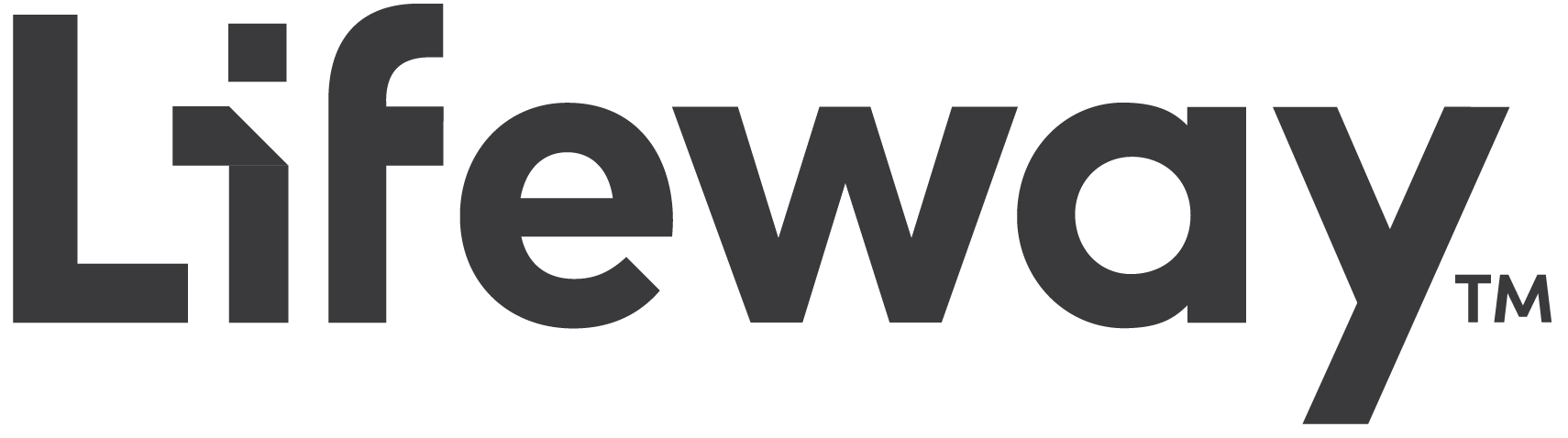 